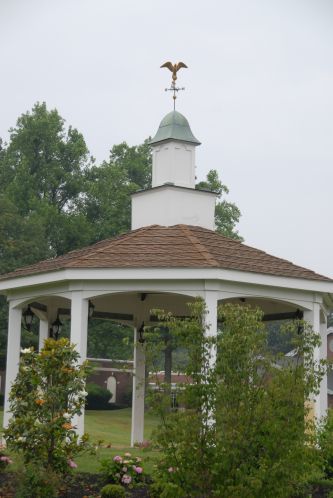 Mentoring Meetings	Mentors and mentees will be expected to meet with each other weekly during the first marking quarter, bi-weekly during the second marking quarter and monthly for the remainder of the year.  Mentor/mentee observations should take place prior to the tenth, twentieth and thirtieth weeks of mentoring.  Mentor/mentee observations are reciprocal and include time to debrief and reflect.Group Support	New teachers will attend NTI meetings at the Markham Place Media Center throughout the year to discuss best educational practices, collaborate with colleagues and share experiences.Individualized SupportNew teachers will have opportunities for individualized coaching and support sessions, on an as needed basis with the administration team and/or members of the ScIP committee. 